ANALISIS PENDAPAT ULAMA TENTANG STATUS SUAMI MAFQUD DAN IMPLIKASI HUKUMNYA TERHADAP PERNIKAHAN(Studi Komparatif Madzhab Hanafi dan Madzhab Syafi’i)SKRIPSIDiajukan sebagai Salah Satu Syarat untuk Memperoleh Gelar Sarjana Hukum (S.H.)pada Jurusan Hukum KeluargaFakultas Syari’ahUniversitas Islam Negeri Sultan Maulana Hasanuddin Banten 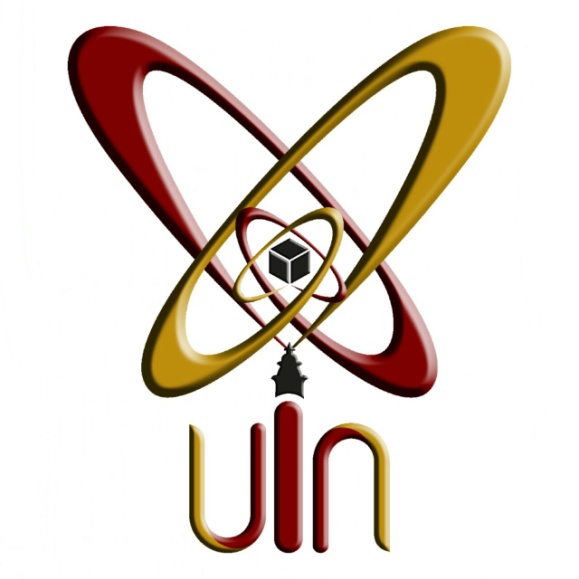 Oleh :DIAN HIDAYATULLOHNIM. 141100324FAKULTAS SYARI’AHUNIVERSITAS ISLAM NEGERI (UIN)SULTAN MAULANA HASANUDDIN BANTEN2018 M / 1440 H